НОЧЬРаспласталась ночь…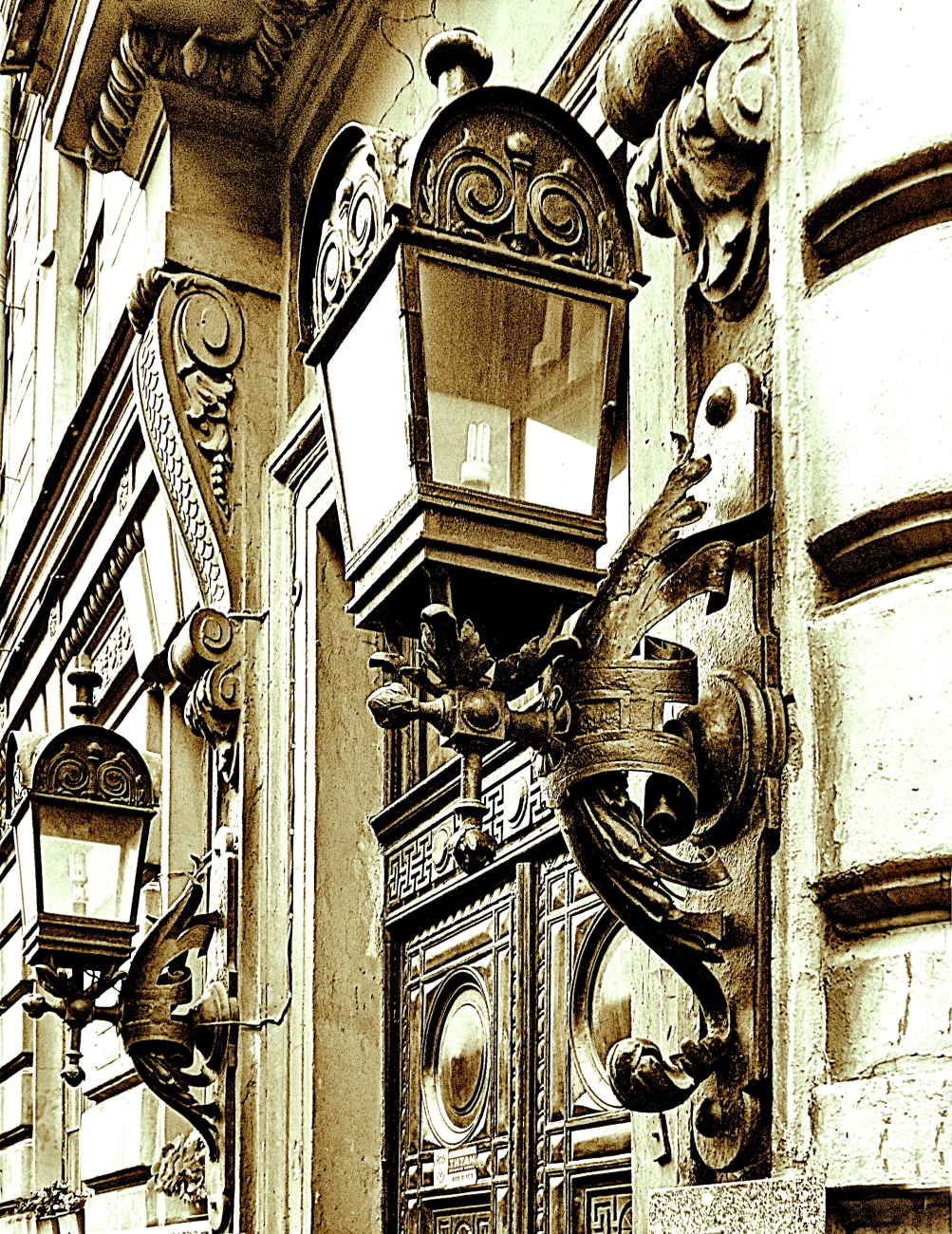 Раскинула сети.Тихо в доме –Угомонились соседи.А под плинтусом, где-то,Сверчок…Всё зудит и зудит,Как старичок.И по капле,Из крана,УтекаетВремя-вода.А на дне стаканаХрустальною Каплей слеза…Выпит-выплаканДень. –Вот, зараза!И сидит на порогеКот –Два оранжевых глаза.И, баюкая ночь,Одинокий фонарьНа углу,Монотонно скрипит,В унисонБедолаге сверчку…